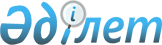 О внесении изменений в решение Успенского районного маслихата XLI сессия V созыв) от 24 декабря 2014 года № 219/41 "О бюджете Успенского района на 2015 - 2017 годы"
					
			Утративший силу
			
			
		
					Решение маслихата Успенского района Павлодарской области от 19 ноября 2015 года № 274/51. Зарегистрировано Департаментом юстиции Павлодарской области 30 ноября 2015 года № 4814. Утратило силу решением маслихата Успенского района Павлодарской области от 14 июня 2017 года № 80/17 (вводится в действие со дня его первого официального опубликования)
      Сноска. Утратило силу решением маслихата Успенского района Павлодарской области от 14.06.2017 № 80/17 (вводится в действие со дня его первого официального опубликования).

      В соответствии с пунктом 4 статьи 106 Бюджетного кодекса Республики Казахстан от 4 декабря 2008 года, подпунктом 1) пункта 1 статьи 6 Закона Республики Казахстан от 23 января 2001 года "О местном государственном управлении и самоуправлении в Республике Казахстан", Успенский районный маслихат РЕШИЛ:

      1. Внести в решение Успенского районного маслихата (XLI сессия, V созыв) от 24 декабря 2014 года № 219/41 "О бюджете Успенского района на 2015 - 2017 годы" (зарегистрированное в Реестре государственной регистрации нормативных правовых актов за № 4259 от 13 января 2015 года, опубликовано в газетах от 17, 24, 31 января 2015 года "Аймақ ажары" № 2, 3, 4, от 17, 24, 31 января 2015 года "Огни села" № 2, 3, 4) следующие изменения:

      в пункте 1:

      в подпункте 1):

      цифры "2 293 228" заменить цифрами "2 289 633";

      цифры "257 887" заменить цифрами "256 810"; 

      цифры "4 204" заменить цифрами "4 911"; 

      цифры "250" заменить цифрами "620"; 

      цифры "2 030 887" заменить цифрами "2 027 292";

      в подпункте 2) цифры "2 305 661" заменить цифрами "2 302 066";

      приложения 1, 6 к указанному решению изложить в новой редакции согласно приложениям 1, 2 к настоящему решению.

      2. Контроль за реализацией данного решения возложить на постоянную комиссию районного маслихата по экономике и бюджету.

      3. Настоящее решение вводится в действие с 1 января 2015 года. БЮДЖЕТ РАЙОНА НА 2015 год
(с изменениями) Распределение трансфертов органам местного самоуправления
					© 2012. РГП на ПХВ «Институт законодательства и правовой информации Республики Казахстан» Министерства юстиции Республики Казахстан
				
      Председатель сессии

В. Ларионов

      Секретарь районного маслихата

Р. Бечелова
Приложение 1
к решению Успенского
районного маслихата
(LI внеочередная сессия,
V созыв) от 19 ноября 2015 года
№ 274/51Приложение 1
к решению Успенского
районного маслихата
(XLI очередная сессия, V созыв)
от 24 декабря 2014 года
№ 219/41
Категория
Категория
Категория
Категория
Сумма (тыс. тенге)
Класс
Класс
Класс
Сумма (тыс. тенге)
Подкласс
Подкласс
Сумма (тыс. тенге)
Наименование
I. ДОХОДЫ
2 289 633
1
Налоговые поступления
256 810
01
Подоходный налог
113 436
2
Индивидуальный подоходный налог
113 436
03
Социальный налог
82 228
1
Социальный налог
82 228
04
Налоги на собственность
45 988
1
Налоги на имущество
12 796
3
Земельный налог
2 695
4
Налог на транспортные средства
21 497
5
Единый земельный налог
9 000
05
Внутренние налоги на товары, работы и услуги
13 524
2
Акцизы
1 095
3
Поступления за использование природных и других ресурсов
5 830
4
Сборы за ведение предпринимательской и профессиональной деятельности
6 599
08
Обязательные платежи, взимаемые за совершение юридически значимых действий и (или) выдачу документов уполномоченными на то государственными органами или должностными лицами
1 634
1
Государственная пошлина
1 634
2
Неналоговые поступления
4 911
01
Доходы от государственной собственности
1 785
5
Доходы от аренды имущества, находящегося в государственной собственности
1 773
7
Вознаграждения по кредитам, выданным из государственного бюджета
12
04
Штрафы, пени, санкции, взыскания, налагаемые государственными учреждениями, финансируемыми из государственного бюджета, а также содержащимися и финансируемыми из бюджета (сметы расходов) Национального Банка Республики Казахстан 
140
1
Штрафы, пени, санкции, взыскания, налагаемые государственными учреждениями, финансируемыми из государственного бюджета, а также содержащимися и финансируемыми из бюджета (сметы расходов) Национального Банка Республики Казахстан, за исключением поступлений от организаций нефтяного сектора
140
06
Прочие неналоговые поступления
2 986
1
Прочие неналоговые поступления
2 986
3
Поступления от продажи основного капитала
620
03
Продажа земли и нематериальных активов
620
1
Продажа земли
257
2
Продажа нематериальных активов
363
4
Поступления трансфертов 
2 027 292
02
Трансферты из вышестоящих органов государственного управления
2 027 292
2
Трансферты из областного бюджета
2 027 292
Функциональная группа
Функциональная группа
Функциональная группа
Функциональная группа
Функциональная группа
Сумма (тыс. тенге)
Функциональная подгруппа
Функциональная подгруппа
Функциональная подгруппа
Функциональная подгруппа
Сумма (тыс. тенге)
Администратор бюджетных программ
Администратор бюджетных программ
Администратор бюджетных программ
Сумма (тыс. тенге)
Программа
Программа
Сумма (тыс. тенге)
Наименование
II. ЗАТРАТЫ
2 302 066
01
Государственные услуги общего характера
261 294
1
Представительные, исполнительные и другие органы, выполняющие общие функции государственного управления
210 429
112
Аппарат маслихата района (города областного значения)
12 334
001
Услуги по обеспечению деятельности маслихата района (города областного значения)
12 154
003
Капитальные расходы государственного органа
180
122
Аппарат акима района (города областного значения)
71 305
001
Услуги по обеспечению деятельности акима района (города областного значения)
70 117
003
Капитальные расходы государственного органа
1 188
123
Аппарат акима района в городе, города районного значения, поселка, села, сельского округа
126 790
001
Услуги по обеспечению деятельности акима района в городе, города районного значения, поселка, села, сельского округа
123 803
022
Капитальные расходы государственного органа
1 260
032
Капитальные расходы подведомственных государственных учреждений и организаций
1 727
2
Финансовая деятельность
12 050
452
Отдел финансов района (города областного значения)
12 050
001
Услуги по реализации государственной политики в области исполнения бюджета района и управления коммунальной собственностью района (города областного значения)
11 333
003
Проведение оценки имущества в целях налогообложения
527
010
Приватизация, управление коммунальным имуществом, постприватизационная деятельность и регулирование споров, связанных с этим
190
5
Планирование и статистическая деятельность
14 056
453
Отдел экономики и бюджетного планирования района (города областного значения)
14 056
001
Услуги по реализации государственной политики в области формирования и развития экономической политики, системы государственного планирования 
14 056
9
Прочие государственные услуги общего характера
24 759
454
Отдел предпринимательства и сельского хозяйства района (города областного значения)
13 853
001
Услуги по реализации государственной политики на местном уровне в области развития предпринимательства и сельского хозяйства
13 853
458
Отдел жилищно-коммунального хозяйства, пассажирского транспорта и автомобильных дорог района (города областного значения)
10 906
001
Услуги по реализации государственной политики на местном уровне в области жилищно-коммунального хозяйства, пассажирского транспорта и автомобильных дорог
10 777
013
Капитальные расходы государственного органа
129
02
Оборона
9 312
1
Военные нужды
5 805
122
Аппарат акима района (города областного значения)
5 805
005
Мероприятия в рамках исполнения всеобщей воинской обязанности
5 805
2
Организация работы по чрезвычайным ситуациям
3 507
122
Аппарат акима района (города областного значения)
3 507
006
Предупреждение и ликвидация чрезвычайных ситуаций масштаба района (города областного значения)
913
007
Мероприятия по профилактике и тушению степных пожаров районного (городского) масштаба, а также пожаров в населенных пунктах, в которых не созданы органы государственной противопожарной службы
2 594
03
Общественный порядок, безопасность, правовая, судебная, уголовно-исполнительная деятельность
1 315
9
Прочие услуги в области общественного порядка и безопасности
1 315
458
Отдел жилищно-коммунального хозяйства, пассажирского транспорта и автомобильных дорог района (города областного значения)
1 315
021
Обеспечение безопасности дорожного движения в населенных пунктах
1 315
04
Образование
1 171 133
1
Дошкольное воспитание и обучение
144 064
123
Аппарат акима района в городе, города районного значения, поселка, села, сельского округа
69 362
004
Обеспечение деятельности организаций дошкольного воспитания и обучения
69 362
464
Отдел образования района (города областного значения)
74 702
040
Реализация государственного образовательного заказа в дошкольных организациях образования
74 702
2
Начальное, основное среднее и общее среднее образование
960 879
123
Аппарат акима района в городе, города районного значения, поселка, села, сельского округа
6 481
005
Организация бесплатного подвоза учащихся до школы и обратно в сельской местности
6 481
457
Отдел культуры, развития языков, физической культуры и спорта района (города областного значения)
34 482
017
Дополнительное образование для детей и юношества по спорту
34 482
464
Отдел образования района (города областного значения)
919 916
003
Общеобразовательное обучение
894 006
006
Дополнительное образование для детей
25 910
9
Прочие услуги в области образования
66 190
464
Отдел образования района (города областного значения)
65 140
001
Услуги по реализации государственной политики на местном уровне в области образования
12 460
005
Приобретение и доставка учебников, учебно-методических комплексов для государственных учреждений образования района (города областного значения)
8 842
007
Проведение школьных олимпиад, внешкольных мероприятий и конкурсов районного (городского) масштаба
68
015
Ежемесячная выплата денежных средств опекунам (попечителям) на содержание ребенка-сироты (детей-сирот), и ребенка (детей), оставшегося без попечения родителей
4 651
022
Выплата единовременных денежных средств казахстанским гражданам, усыновившим (удочерившим) ребенка (детей)-сироту и ребенка (детей), оставшегося без попечения родителей 
447
029
Обследование психического здоровья детей и подростков и оказание психолого-медико-педагогической консультативной помощи населению
10 397
067
Капитальные расходы подведомственных государственных учреждений и организаций
28 275
472
Отдел строительства, архитектуры и градостроительства района (города областного значения)
1 050
037
Строительство и реконструкция объектов образования
1 050
06
Социальная помощь и социальное обеспечение
120 525
 1 
Социальное обеспечение
1 484
464
Отдел образования района (города областного значения)
1 484
030
Содержание ребенка (детей), переданного патронатным воспитателям
1 484
2
Социальная помощь
98 660
123
Аппарат акима района в городе, города районного значения, поселка, села, сельского округа
22 414
003
Оказание социальной помощи нуждающимся гражданам на дому
22 414
451
Отдел занятости и социальных программ района (города областного значения)
76 246
002
Программа занятости
14 210
004
Оказание социальной помощи на приобретение топлива специалистам здравоохранения, образования, социального обеспечения, культуры, спорта и ветеринарии в сельской местности в соответствии с законодательством Республики Казахстан
5 521
005
Государственная адресная социальная помощь
450
007
Социальная помощь отдельным категориям нуждающихся граждан по решениям местных представительных органов
40 481
010
Материальное обеспечение детей-инвалидов, воспитывающихся и обучающихся на дому
300
016
Государственные пособия на детей до 18 лет
892
017
Обеспечение нуждающихся инвалидов обязательными гигиеническими средствами и предоставление услуг специалистами жестового языка, индивидуальными помощниками в соответствии с индивидуальной программой реабилитации инвалида
7 982
052
Проведение мероприятий, посвященных семидесятилетию Победы в Великой Отечественной войне
6 410
9
Прочие услуги в области социальной помощи и социального обеспечения
20 381
451
Отдел занятости и социальных программ района (города областного значения)
20 381
001
Услуги по реализации государственной политики на местном уровне в области обеспечения занятости и реализации социальных программ для населения
19 663
011
Оплата услуг по зачислению, выплате и доставке пособий и других социальных выплат
518
021
Капитальные расходы государственного органа
200
07
Жилищно-коммунальное хозяйство
23 670
1
Жилищное хозяйство
5 719
123
Аппарат акима района в городе, города районного значения, поселка, села, сельского округа
1 000
007
Организация сохранения государственного жилищного фонда города районного значения, поселка, села, сельского округа
1 000
458
Отдел жилищно-коммунального хозяйства, пассажирского транспорта и автомобильных дорог района (города областного значения)
3 211
004
Обеспечение жильем отдельных категорий граждан
3 211
464
Отдел образования района (города областного значения)
1 508
026
Ремонт объектов в рамках развития городов и сельских населенных пунктов по Дорожной карте занятости 2020
1 508
2
Коммунальное хозяйство
6 849
123
Аппарат акима района в городе, города районного значения, поселка, села, сельского округа
160
014
Организация водоснабжения населенных пунктов
160
458
Отдел жилищно-коммунального хозяйства, пассажирского транспорта и автомобильных дорог района (города областного значения)
4 852
012
Функционирование системы водоснабжения и водоотведения
4 852
472
Отдел строительства, архитектуры и градостроительства района (города областного значения)
1 837
058
Развитие системы водоснабжения и водоотведения в сельских населенных пунктах
1 837
3
Благоустройство населенных пунктов
11 102
123
Аппарат акима района в городе, города районного значения, поселка, села, сельского округа
10 955
008
Освещение улиц населенных пунктов
8 015
009
Обеспечение санитарии населенных пунктов
184
010
Содержание мест захоронений и погребение безродных
50
011
Благоустройство и озеленение населенных пунктов
2 706
458
Отдел жилищно-коммунального хозяйства, пассажирского транспорта и автомобильных дорог района (города областного значения)
147
015
Освещение улиц в населенных пунктах
147
08
Культура, спорт, туризм и информационное пространство
185 828
1
Деятельность в области культуры
109 605
123
Аппарат акима района в городе, города районного значения, поселка, села, сельского округа
 75 557 
006
Поддержка культурно-досуговой работы на местном уровне
75 557
457
Отдел культуры, развития языков, физической культуры и спорта района (города областного значения)
34 048
003
Поддержка культурно-досуговой работы
26 578
015
Обеспечение сохранности историко - культурного наследия и доступа к ним 
7 470
2
Спорт
5 586
457
Отдел культуры, развития языков, физической культуры и спорта района (города областного значения)
5 586
009
Проведение спортивных соревнований на районном (города областного значения) уровне
4 696
010
Подготовка и участие членов сборных команд района (города областного значения) по различным видам спорта на областных спортивных соревнованиях
890
3
Информационное пространство
43 568
456
Отдел внутренней политики района (города областного значения)
11 138
002
Услуги по проведению государственной информационной политики
11 138
457
Отдел культуры, развития языков, физической культуры и спорта района (города областного значения)
32 430
006
Функционирование районных (городских) библиотек
30 590
007
Развитие государственного языка и других языков народа Казахстана
1 840
9
Прочие услуги по организации культуры, спорта, туризма и информационного пространства
27 069
456
Отдел внутренней политики района (города областного значения)
14 999
001
Услуги по реализации государственной политики на местном уровне в области информации, укрепления государственности и формирования социального оптимизма граждан
8 287
003
Реализация мероприятий в сфере молодежной политики
6 712
457
Отдел культуры, развития языков, физической культуры и спорта района (города областного значения)
12 070
001
Услуги по реализации государственной политики на местном уровне в области культуры, развития языков, физической культуры и спорта 
9 557
014
Капитальные расходы государственного органа
205
032
Капитальные расходы подведомственных государственных учреждений и организаций
2 308
10
Сельское, водное, лесное, рыбное хозяйство, особо охраняемые природные территории, охрана окружающей среды и животного мира, земельные отношения
60 971
1
Сельское хозяйство
21 006
453
Отдел экономики и бюджетного планирования района (города областного значения)
7 194
099
Реализация мер по оказанию социальной поддержки специалистов
7 194
473
Отдел ветеринарии района (города областного значения)
13 812
001
Услуги по реализации государственной политики на местном уровне в сфере ветеринарии
9 054
003
Капитальные расходы государственного органа
1 675
007
Организация отлова и уничтожения бродячих собак и кошек
1 145
047
Возмещение владельцам стоимости обезвреженных (обеззараженных) и переработанных без изъятия животных, продукции и сырья животного происхождения, представляющих опасность для здоровья животных и человека
1 938
6
Земельные отношения
9 218
463
Отдел земельных отношений района (города областного значения)
9 218
001
Услуги по реализации государственной политики в области регулирования земельных отношений на территории района (города областного значения)
8 729
003
Земельно-хозяйственное устройство населенных пунктов
489
9
Прочие услуги в области сельского, водного, лесного, рыбного хозяйства, охраны окружающей среды и земельных отношений
30 747
473
Отдел ветеринарии района (города областного значения)
30 747
011
Проведение противоэпизоотических мероприятий
30 747
11
Промышленность, архитектурная, градостроительная и строительная деятельность
11 493
2
Архитектурная, градостроительная и строительная деятельность
11 493
472
Отдел строительства, архитектуры и градостроительства района (города областного значения)
11 493
001
Услуги по реализации государственной политики в области строительства, архитектуры и градостроительства на местном уровне
11 493
12
Транспорт и коммуникации
419 326
1
Автомобильный транспорт
417 641
123
Аппарат акима района в городе, города районного значения, поселка, села, сельского округа
25 002
013
Обеспечение функционирования автомобильных дорог в городах районного значения, поселках, селах, сельских округах
25 002
458
Отдел жилищно-коммунального хозяйства, пассажирского транспорта и автомобильных дорог района (города областного значения)
392 639
023
Обеспечение функционирования автомобильных дорог
8 470
045
Капитальный и средний ремонт автомобильных дорог районного значения и улиц населенных пунктов
384 169
9
Прочие услуги в сфере транспорта и коммуникаций
1 685
458
Отдел жилищно-коммунального хозяйства, пассажирского транспорта и автомобильных дорог района (города областного значения)
1 685
024
Организация внутрипоселковых (внутригородских), пригородных и внутрирайонных общественных пассажирских перевозок
1 685
13
Прочие
12 082
3
Поддержка предпринимательской деятельности и защита конкуренции
300
454
Отдел предпринимательства и сельского хозяйства района (города областного значения)
300
006
Поддержка предпринимательской деятельности
300
9
Прочие
11 782
123
Аппарат акима района в городе, города районного значения, поселка, села, сельского округа
9 118
040
Реализация мер по содействию экономическому развитию регионов в рамках Программы "Развитие регионов"
9 118
452
Отдел финансов района (города областного значения)
70
012
Резерв местного исполнительного органа района (города областного значения) 
70
464
Отдел образования района (города областного значения)
2 594
041
Реализация мер по содействию экономическому развитию регионов в рамках Программы "Развитие регионов"
2 594
14
Обслуживание долга
12
1
Обслуживание долга
12
452
Отдел финансов района (города областного значения)
12
013
Обслуживание долга местных исполнительных органов по выплате вознаграждений и иных платежей по займам из областного бюджета
12
15
Трансферты
25 105
1
Трансферты
25 105
452
Отдел финансов района (города областного значения)
25 105
006
Возврат неиспользованных (недоиспользованных) целевых трансфертов
1 762
051
Трансферты органам местного самоуправления
23 343
III. ЧИСТОЕ БЮДЖЕТНОЕ КРЕДИТОВАНИЕ:
21 620
10
Сельское, водное, лесное, рыбное хозяйство, особо охраняемые природные территории, охрана окружающей среды и животного мира, земельные отношения
29 730
1
Сельское хозяйство
29 730
453
Отдел экономики и бюджетного планирования района (города областного значения)
29 730
006
Бюджетные кредиты для реализации мер социальной поддержки специалистов
29 730
5
Погашение бюджетных кредитов
8 110
01
Погашение бюджетных кредитов
8 110
1
Погашение бюджетных кредитов, выданных из государственного бюджета
8 110
IV. САЛЬДО ПО ОПЕРАЦИЯМ С ФИНАНСОВЫМИ АКТИВАМИ:
 0
V. ДЕФИЦИТ (ПРОФИЦИТ) БЮДЖЕТА:
-34 053
VI. ФИНАНСИРОВАНИЕ ДЕФИЦИТА (ИСПОЛЬЗОВАНИЕ ПРОФИЦИТА) БЮДЖЕТА:
34 053Приложение 2
к решению Успенского
районного маслихата
(LI внеочередная сессия,
V созыв) от 19 ноября 2015 года
№ 274/51Приложение 6
к решению Успенского
районного маслихата
(XLI очередная сессия, V созыв)
от 24 декабря 2014 года
№ 219/41
№ п/п
Наименование сел и сельских округов
Сумма (тыс. тенге)
1
Аппарат акима Успенского сельского округа
8 169
2
Аппарат акима Равнопольского сельского округа
2 729
3
Аппарат акима Козыкеткенского сельского округа
1 691
4
Аппарат акима Ковалевского сельского округа
1 047
5
Аппарат акима Лозовского сельского округа
1 256
6
Аппарат акима села Богатырь
370
7
Аппарат акима села Каратай
 501
8
Аппарат акима Конырозекского сельского округа
1 687
9
Аппарат акима Новопокровского сельского округа
2 357
10
Аппарат акима Надаровского сельского округа
950
11
Аппарат акима села Таволжан
818
12
Аппарат акима Белоусовского сельского округа
1 768
Всего
23 343